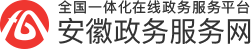 办事指南事项名称：公证机构分立合并核准（县级初审）设定依据：《中华人民共和国公证法》《安徽省公证条例》《公证机构执业管理办法》（司法部令第101号）事项类型：其他行政权力事项类别：即办件办理部门：绩溪县司法局公共法律服务管理股申请（报）条件：申请人在办理本标准规定的服务时，应满足以下条件：——1.符合经司法部核定的公证机构设置方案的要求；2.经所在地司法行政机关审核同意。申请（报）材料：  1、公证机构执业证书（1份）基本流程（办理程序）：1、受理2、承办3、办结（流程图见附件）九、办理时限：法定期限：20个工作日承诺期限：1个工作日十、是否收费：该服务属于免费服务事项。十一、收费依据：    无。十二、收费标准：无。十三、审批决定证件：无。十四、年检要求：无十五、办理地点：绩溪县政务服务中心司法局办事大厅综合窗口。十六、咨询电话：8159026十七、投诉电话：12345公证机构分立合并核准（县级初审）流程图